SPRÁVA ÚČELOVÝCH ZAŘÍZENÍVaníčkova 315/7   160 17 Praha 6 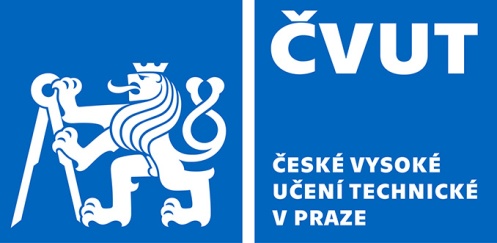  Smlouva o zajištění úklidových služeb  (č. smlouvy 9117000173)(dále jen „smlouva“)uzavřená podle § 1746 odst. 2 zákona č. 89/2012 Sb., občanský zákoník, v platném znění 
(dále jen „občanský zákoník“) a v souladu s § 55 a § 56 odst. 1 zákona č. 134/2016 Sb., o zadávání veřejných zakázek (dále jen „ZZVZ“) ve spojení s § 3 písm. b) ZZVZSmluvní stranyObjednatel:České vysoké učení technické v Praze, veřejná vysoká školaSídlo: Vaníčkova 315/7, 160 17 Praha 6Organizační součást: Správa účelových zařízeníZastoupená: Ing. Jiřím Boháčkem, ředitelem		IČ: 68407700DIČ: CZ68407700Bankovní spojení: xxxxxxxxxxxč. účtu: xxxxxxxxxxKontaktní osoba: Jaromír Příhoda, vedoucí odboru účelových zařízení(dále jen jako „Objednatel“)Dodavatel:Firma: CENTRA a.s.Se sídlem: Plzeňská 3185/5b, 150 00 Praha 5Zapsaná v obchodním rejstříku u Městského soudu v Praze oddíl B, vložka 9490Zastoupena: Ing. Reginou Keřkovou, MBA, místopředsedou představenstvaIČ: 18628966DIČ: CZ18628966Bankovní spojení:  xxxxxxxxxxxČíslo účtu: xxxxxxxxxxKontaktní osoba: Zdeněk Svoboda, ředitel Divize úklid(dále jen jako „Dodavatel“)1.	Preambule:Objednatel vyhlásil a provedl v souladu se ZZVZ otevřené zadávací řízení na nadlimitní veřejnou zakázku na službu s názvem „úklidovÉ službY NA KOLEJÍCH A HOTELU ČVUT“ (dále jen „Veřejná zakázka“). Na základě tohoto zadávacího řízení byla pro plnění části veřejné zakázky „„úklidovÉ službY NA KOLEJÍCH A HOTELU ČVUT“ – část třetí „Masarykova kolej“ na adrese: (dále jen „část veřejné zakázky“) vybrána nabídka Dodavatele, v souladu s ustanovením § 122 odst. 1 ZZVZ, uvedeného ve smluvních stranách této smlouvy. 1.1	Tato Smlouva je uzavřena na část třetí veřejné zakázky – Masarykova kolej. Dodavatel touto smlouvou garantuje Objednateli splnění zadání části veřejné zakázky a všech z toho vyplývajících podmínek a povinností. Tato garance je nadřazena ostatním podmínkám a garancím uvedeným ve smlouvě. Pro vyloučení jakýchkoliv pochybností to znamená, že:v případě jakékoliv nejistoty ohledně výkladu ustanovení smlouvy budou tato ustanovení vykládána tak, aby v co nejširší míře zohledňovala předmět a účel Veřejné zakázky vyjádřený zejména v oddíle 2. Smlouvy.    1.2	Objednatel je organizační složkou státu ve smyslu zákona č. 219/2000 Sb., o majetku České republiky a jejím vystupování v právních vztazích, ve znění pozdějších předpisů. Objednatel prohlašuje, že je příslušný hospodařit s budovou (dále jen jako „Objekt Objednatele“).  2.	Předmět a účel smlouvy:2.1	Předmětem této smlouvy je závazek Dodavatele poskytovat Objednateli za podmínek v této smlouvě a jejích přílohách uvedených, zejména v souladu s Položkovým rozpočtem (nabídkou uchazeče ze ZŘ) ze dne 8. 11. 2017 který tvoří Přílohu č. 1 smlouvy, práce a služby spočívající v zajištění úklidových služeb Objektu Objednatele.2.2	Dodavatel se na základě této smlouvy zavazuje provádět pro Objednatele pravidelné úklidové práce a služby ubytovacích, administrativních a kancelářských prostor dle konkrétní specifikace jednotlivých úklidových činností obsažených v Příloze č. 1 - Položkový rozpočet a v Příloze č. 2 - Specifikace, technické podmínky, které jsou nedílnou součástí této smlouvy.             Dodavatel se dále zavazuje provádět „mimořádné“ úklidové služby v rozsahu a za podmínek uvedených v této smlouvě a v Příloze č. 1 - Položkový rozpočet této smlouvy (dále též jen „Mimořádný úklid“).             Rozsah, způsob provedení, minimální úroveň, kvalita a konkrétní místo plnění služeb jsou popsány v této smlouvě a v přílohách této smlouvy. Dodavatel je v rámci implementační fáze plnění povinen mimo jiné dále zajistit:převzetí jednotlivých činností na Objektu Objednatele, které jsou předmětem plnění dle této smlouvy, zajištění kontinuity činností, které jsou předmětem plnění dle této smlouvy2.4	Objednatel si vyhrazuje právo změny závazku ve smyslu ustanovení § 100 odst. 3 ZZVZ na poskytnutí případných služeb specifikovaných v příloze č. 1 smlouvy, jejichž případná potřeba vznikne v průběhu realizace předmětu plnění, a to dle § 66 ZZVZ - jednací řízení bez uveřejnění. Vyhrazená změna závazku musí být zadána dle § 66 ZZVZ, nejpozději do tří let od účinnosti smlouvy, přičemž skutečná cena za tyto služby bez DPH nepřesáhne 30% předpokládané hodnoty původní veřejné zakázky, ani nepřesáhne 30% ceny původní veřejné zakázky Vyhrazenou změnu je Objednatel oprávněn uplatnit vůči Dodavateli, s nímž bude uzavřena Smlouva na veřejnou zakázku.2.5	Účelem Smlouvy je zajištění pravidelného kompletního úklidu a mimořádného úklidu v Objektu Objednatele, dle specifikací a technických podmínek stanovených v Příloze č. 2 této smlouvy a tím zajištění hygienicky čistého pracovního prostředí ve prospěch zdraví osob v Objektu Objednatele.  3.	Práva a povinnosti Dodavatele, odstraňování vad:3.1	Dodavatel je povinen poskytovat Objednateli dle svých odborných schopností a znalostí služby za podmínek sjednaných v této smlouvě na svou odpovědnost, na své náklady a ve sjednané době, případně poskytnutí služeb podle této smlouvy náležitě zajistit způsobilými poddodavateli. Při provádění služeb poddodavatelem má Dodavatel odpovědnost, jako by služby poskytoval sám. Dodavatel je především povinen dodržovat technologie jednotlivých smluvních činností v souladu se specifikacemi a technickými podmínkami obsaženými v příloze č. 2, této smlouvy, která je její nedílnou součástí.3.2	Dodavatel je povinen pracovat řádně a pečlivě, zejména s ohledem na bezpečnost a zdraví občanů ve veřejných prostorách a dodržovat ekologickou kázeň.3.3	Dodavatel je povinen zabezpečit centrální nepřetržitý dispečink na evidenci hlášení, poruch a požadavků Objednatele (tzv. „helpdesk“). Telefonické a e-mailové požadavky musí být neprodleně zaznamenány v tomto systému.3.4	Dodavatel se zavazuje v případě mimořádných situací (havárie) nastoupit k řešení těchto mimořádných situací a to v následujících časech (zásahový čas) nejpozději do 1 hodiny od nahlášení Objednatelem kontaktní osobě Dodavatele. Mimořádnou situací je stav havárie (např. prasklé potrubí, rozbité okno apod.) nebo jiné nečekané události. Časový údaj o zaručované době nástupu je platný (jednotný) bez ohledu na to, zda se jedná o pracovní dny, dny pracovního volna, či dny pracovního klidu a bez ohledu na denní či noční dobu provádění služeb.3.5	Dodavatel je povinen v případě oprávněné reklamace vad úklidu zajistit nástup dalšího pracovníka k neprodlené nápravě, a to nejpozději do 120 minut od nahlášení požadavku Objednatelem. Místem nástupu se rozumí místo, ve kterém Objednatel požaduje provést reklamované služby. Časový údaj o zaručované době nástupu je platný (jednotný) bez ohledu na to, zda se jedná o pracovní dny, dny pracovního volna, či dny pracovního klidu a bez ohledu na denní či noční dobu provádění služeb.3.6	Dodavatel je povinen zajistit vedení smluvních prací přítomností svého zástupce – odpovědného vedoucího.3.7	Dodavatel je povinen vést a aktualizovat jmenný seznam pracovníků Dodavatele, kteří vykonávají smluvní práce. Aktualizovaný seznam pracovníků, musí být předán Objednateli (vedoucímu koleje) nejdéle v den zaznamenání změny. Objednatel se zavazuje s těmito osobními údaji nakládat v souladu s platnou právní úpravou. Tím není dotčen odst. 3.18. tohoto článku.3.8	Zaměstnancům Dodavatele je zakázáno číst písemnosti a používat přístroje Objednatele jako počítače, kopírky, faxy, telefony apod., o čemž budou před nástupem na pracoviště řádně poučeni.3.9	Dodavatel je povinen upozornit Objednatele na nevhodnost věcí a pokynů daných mu Objednatelem k poskytnutí služby a na rizika vyplývající z Objednatelem požadovaných prací, které neodpovídají obvyklým postupům předmětných služeb či podmínkám bezpečnosti práce, jestliže Dodavatel mohl tuto nevhodnost zjistit při vynaložení odborné péče.3.10	V případě, že Dodavatel splní výše uvedenou povinnost, neodpovídá za nemožnost dokončení služby anebo za vady dokončené služby způsobené nevhodnými věcmi, požadavky nebo pokyny, jestliže Objednatel na jejich použití při poskytování služby výslovně trval. Při nedokončení služby má Dodavatel nárok na cenu sníženou o částku, kterou ušetřil tím, že neposkytl službu v plném rozsahu.3.11	Zjistí-li Dodavatel skryté překážky týkající se prostor, kde má být služba poskytnuta, a tyto překážky znemožňují poskytnutí služby dohodnutým způsobem, je Dodavatel povinen to oznámit Objednateli a navrhnout mu odpovídající změnu služby. Do doby dosažení dohody o změně služby je Dodavatel oprávněn poskytování služby přerušit. Nedohodnou-li se účastníci v přiměřené lhůtě na změně služby, může kterýkoliv z nich od smlouvy odstoupit.3.12	Dodavatel se zavazuje, že všechny prokazatelně ztracené věci nalezené v místě provádění smluvních prací pracovníky Dodavatele budou neodkladně odevzdány Objednateli.3.13	Všechny závady, nedostatky a škody na nábytku, zařízení, elektrických a vodovodních instalacích zjištěné Dodavatelem budou neprodleně ohlášeny Objednateli.3.14	Dodavatel odpovídá za vybavení svých pracovníků jednotným pracovním oděvem vhodným pro dané prostředí označeným logem Dodavatele. Tito pracovníci budou mít po celou dobu přítomnosti na objektu Objednatele na svém oblečení viditelně umístěnu visačku se jménem a názvem Dodavatele. Tito pracovníci budou schopni komunikace v českém jazyce, tak aby byly schopni plnit úkoly Objednatele.3.15	Dodavatel se zavazuje podrobně seznámit všechny pracovníky s povinnostmi vyplývajícími z této smlouvy, tzn. zejména s rozsahem a způsobem provádění úklidových prací, proškolit je a jejich dodržování kontrolovat.3.16	Dodavatel se rovněž zavazuje pravidelně proškolovat a ověřovat znalosti svých pracovníků a to včetně předpisů v oblasti požární ochrany, evakuačních plánů a bezpečnosti a ochrany zdraví při práci. Dodavatel rovněž bude minimálně 1x týdně provádět namátkovou kontrolu svých pracovníků a o výsledku této kontroly uvědomí Objednatele písemnou zprávou do konce následujícího týdne, bude-li o to Objednatelem požádán. 3.17	Odpady vzniklé při činnosti Dodavatele v prostorách Objednatele jsou majetkem Objednatele. Objednatel se považuje za jejich původce ve smyslu zákona č. 185/2001 Sb., o odpadech. Nakládání s těmito odpady, jejich evidenci a jejich předání oprávněné osobě k odstranění zajistí Objednatel. Dodavatel odnáší odpady na místa k tomu určená.3.18	Dodavatel se zavazuje provádět službu dvěma odpovědnými vedoucími uvedenými v Příloze č. 3 této smlouvy. Osoby uvedené v příloze č. 3 se musí shodovat s osobami, prostřednictvím nichž bylo prokázáno splnění kvalifikace dle § 79 odst. 2 písm. d) ZZVZ v zadávacím řízení. Dodavatel je oprávněn následně změnit odpovědného vedoucího pouze ze závažných důvodů a s předchozím písemným souhlasem Objednatele, přičemž odpovědný vedoucí musí splňovat tytéž podmínky, jaké bylo nutno splnit pro prokázání splnění kvalifikace v zadávacím řízení.3.19	Dodavatel se zavazuje, že nejpozději ke dni uzavření této smlouvy předloží Objednateli neodvolatelnou bankovní záruku za řádné provedení díla (tj. zejména za dodržení smluvních podmínek, termínů plnění a sankčních ustanovení) ve výši 400.000,- Kč, platnou po dobu 4 let od účinnosti této smlouvy. Právo z bankovní záruky za řádné provedení díla je Objednatel oprávněn uplatnit v případech, že Dodavatel nedodrží smluvní podmínky, nesplní termíny provádění díla nebo neuhradí Objednateli nebo třetí straně způsobenou újmu či smluvní pokutu nebo jiný peněžitý závazek, k němuž je podle této smlouvy povinen. Před uplatněním plnění z bankovní záruky oznámí Objednatel písemně Dodavateli výši požadovaného plnění ze strany banky. Dodavatel je povinen doručit Objednateli novou záruční listinu ve znění shodném s předchozí záruční listinou, v původní výši bankovní záruky, vždy nejpozději do 7 kalendářních dnů od jejího úplného vyčerpání.3.20	Nejpozději do 10 kalendářních dnů od uzavření této smlouvy se Dodavatel zavazuje doložit Objednateli bezúhonnost všech svých pracovníků působících na objektu Objednatele výpisem z rejstříku trestů každého pracovníka ne starším než 90 dnů a seznam těchto pracovníků. Tento požadavek se vztahuje jak na osoby uvedené v příloze č. 3 této smlouvy, tak i na veškeré další osoby, kterými bude předmět plnění dle této smlouvy realizován. V případě potřeby změny osoby, prostřednictvím níž je předmět plnění dle této smlouvy realizován, bude o tomto předem vedoucí příslušné koleje informovat Objednatele a doklad o bezúhonnosti a aktualizovaný seznam pracovníků doručí před nástupem takové nové osoby. Tím není dotčen požadavek dle bodu 3. 18 této smlouvy.3.21	Dodavatel je povinen po celou dobu účinnosti smlouvy vypracovat a udržovat aktuální seznam poddodavatelů, který je povinen na výzvu Objednatele kdykoli předložit. Objednatel je oprávněn se k uvedenému seznamu vyjádřit. V případě, že by mohlo dojít k ohrožení pověsti a dobrého jména Objednatele či k jiným předpokládaným rizikům pro oprávněné zájmy Objednatele, je Objednatel oprávněn sdělit písemně Dodavateli, že určitý poddodavatel nesmí pro Objednatele vykonávat činnosti podle této smlouvy. Tomuto požadavku Objednatele je Dodavatel povinen vyhovět do konce následujícího měsíce po obdržení písemného sdělení. Uvedenou podmínku dle tohoto odstavce musí Dodavatel zapracovat do svých smluv uzavřených s jednotlivými poddodavateli.3.22	Dodavatel je podle ustanovení § 2 písm. e) zákona č. 320/2001 Sb., o finanční kontrole ve veřejné správě a o změně některých zákonů, ve znění pozdějších předpisů, osobou povinou spolupůsobit při výkonu finanční kontroly prováděné v souvislosti s úhradou zboží nebo služeb z veřejných výdajů.3.23	Dodavatel je povinen zajistit, že poddodavatelé poskytnou subjektům provádějícím audit a kontrolu, dle zákona č. 320/2001 Sb. o finanční kontrole, nezbytné informace týkající se jejich činností, které v rámci této smlouvy vykonávají pro Dodavatele. V případě porušení tohoto ustanovení není Objednatel povinen uhradit práce provedené poddodavatelem.3.24	Dle § 219 odst. 1  ZZVZ, je Objednatel povinen uveřejnit na svém profilu smlouvu uzavřenou na veřejnou zakázku včetně všech jejích změn a dodatků, přičemž profilem Objednatele se ve smyslu § 28 písm. j) ZZVZ rozumí elektronický nástroj, prostřednictvím kterého Objednatel podle tohoto zákona uveřejňuje informace a dokumenty ke svým veřejným zakázkám způsobem, který umožňuje neomezený a přímý dálkový přístup, a jehož internetová adresa je uveřejněna ve Věstníku veřejných zakázek; požadavky na náležitosti profilu Objednatele stanoví prováděcí předpis. Dále dle § 219 odst. 3 ZZVZ je Objednatel povinen uveřejnit na svém profilu výši skutečné uhrazené ceny za plnění veřejné zakázky. Dodavatel současně souhlasí s uveřejněním smlouvy uzavřené na veřejnou zakázku, včetně jejích změn a dodatků, jakož i všech údajů výše uvedených a s uzavřením smlouvy souvisejících, na internetových stránkách Českého vysokého učení technického v Praze.3.25	Dodavatel prohlašuje, že se seznámil důkladně se stavem místa plnění a je si vědom skutečnosti, že v průběhu realizace této smlouvy nemůže uplatňovat nároky na změnu a úpravu smluvních podmínek z důvodů, které mohl nebo měl zjistit již při seznámení se s takovými podklady a se stavem místa plnění.3.26	Dodavatel je povinen pracovat řádně a pečlivě, zejména s ohledem na bezpečnost a zdraví občanů ve veřejných prostorách a dodržovat ekologickou kázeň. Dodavatel zahájí činnosti spočívající v realizaci služeb podle této smlouvy dnem 3. 1. 2018. Termín ukončení plnění je 48 měsíců od zahájení činnosti.3.27	Dodavatel je povinen upozornit písemně Objednatele na nevhodnost pokynů a věcí daných mu Objednatelem k provedení služeb dle této smlouvy a na rizika vyplývající z Objednatelem požadovaných služeb, které neodpovídají obvyklým postupům pro provedení služeb dle této smlouvy nebo podmínkám bezpečnosti práce, jestliže Dodavatel mohl tuto nevhodnost zjistit při vynaložení odborné péče. V případě, že Dodavatel splní výše uvedenou povinnost, neodpovídá za nemožnost dokončení činností dle této smlouvy nebo za vady dokončené činnosti způsobené nevhodnými věcmi, požadavky nebo pokyny, jestliže Objednatel na jejich použití při poskytování činnosti výslovně trval.3.28	Dodavatel se zavazuje k úklidu v rozsahu v této smlouvě stanovené výlučně prostřednictvím ekologických čisticích prostředků. Za účelem kontroly výše uvedené povinnosti je Dodavatel povinen na požádání Objednatele zpětně za 6 kalendářních měsíců doložit prostřednictvím faktur nákup všech čisticích prostředků, které byly v souvislosti s realizací služeb použity. Objednatel je též oprávněn kdykoliv v průběhu trvání smlouvy kontrolovat sklad uvedených prostředků a prostředky, které zaměstnanci používají k úklidu.3.29	Dodavatel je povinen po celou dobu účinnosti této smlouvy postupovat při poskytování služeb a při vedení dokumentace a záznamů o poskytovaných službách plně v souladu s právními předpisy, touto smlouvou a jejími přílohami, pokyny a vnitřními předpisy Objednatele a příslušnými normami ČSN.	3.30	Dodavatel prohlašuje, že je seznámen se skutečností, že část Objektu Objednatele je pronajímána třetím subjektům – nájemcům Objednatele. Dodavatel je povinen udržovat seriózní vztah s nájemci Objednatele. Dodavatel je povinen realizovat služby pouze v těch částech Objektu z hlediska výměry, které jsou uvedeny v příloze č. 1 a 2 této smlouvy. 3.31	Dodavatel se zavazuje, že při realizaci služeb bude respektovat veškeré hygienické zásady, a bezpečností a požární normy. Plnění výše uvedeného je oprávněn Objednatel kdykoliv kontrolovat, a to prostřednictvím zápisů do úklidového deníku, kde bude navíc uvedeno, v jaké lhůtě případné nedostatky odstranit.  3.32	Dodavatel se zavazuje, že každý člen realizačního týmu bude mít k dispozici profesionální úklidový vozík s plnou výbavou, včetně kvalitního mopu. Objednatel se rovněž zavazuje, že po celou dobu poskytování plnění dle této smlouvy bude mít k dispozici následující pomůcky:a) profesionální extraktor na čištění koberců mokrou cestou;b) kotouč na koberce;c) profesionální vysavač s klepací hlavou na koberce;d) výkonný podlahový mycí stroj (min. 2 ks) pro středně velké plochy 1. 000 – 3. 000 m².3.33	Dodavatel se zavazuje, že každého ze svých zaměstnanců, včetně případných poddodavatelů, proškolí před jejich první prací spočívající v realizaci služeb z hlediska hygienických a bezpečnostních zásad a požárních norem a pořídí o tomto proškolení zápis, který je oprávněn kdykoliv Objednatel žádat k nahlédnutí za účelem kontroly.3.34	Dodavatel se zavazuje vést úklidový deník – knihu reklamací, který musí být umístěn v prostorách Objednatele a být dostupný pro Objednatele i pro Dodavatele. Dodavatel se zavazuje zajistit, že do úklidového deníku – knihy reklamací budou osoby poskytující plnění této Smlouvy zapisovat údaje o poskytnutém plnění za daný den a to i včetně časového údaje, kdy bylo poskytování plnění dokončeno.3.35	Dodavatel je povinen pracovat řádně a pečlivě, zejména s ohledem na bezpečnost a zdraví občanů ve veřejných prostorách a dodržovat ekologickou kázeň.  4.	Práva a povinnosti Objednatele:Objednatel je povinen zpřístupnit Dodavateli prostory, ve kterých budou úklidové práce prováděny a poskytnout Dodavateli klíče od předmětných prostor, případně zabezpečit jiný bezproblémový přístup do těchto prostor.Objednatel je povinen poskytnout Dodavateli bezúplatně provozní prostory, a to alespoň v následujícím rozsahu: uzamykatelné skladovací prostory pro uložení prostředků nezbytných pro výkon činnosti, komory pro technologické vybavení, případně uzamykatelné prostory pro strojní vybavení Dodavatele, prostory pro převlékání a osobní hygienu pracovníků Dodavatele, kteří zajišťují smluvní práce. Smluvní cena byla již sjednána s přihlédnutím k bezúplatnému poskytnutí výše uvedených prostor.Objednatel zabezpečí dodávku studené a teplé vody, elektrické energie a osvětlení v potřebné míře pro vykonávání smluvních prací. Náklady na vodu a elektrickou energii nebudou Dodavateli účtovány.Objednatel je povinen umožnit zaměstnancům Dodavatele řádné plnění jejich pracovních povinností.Objednatel je oprávněn pravidelně kontrolovat provádění služby a zaznamenávat do „Provozní knihy“ zjištěné nedostatky a požadovat odstranění vady.Objednatel je oprávněn pravidelné úklidové služby a mimořádný úklid v průběhu měsíce, v němž je realizován, písemným pokynem zaslaným kontaktní osobě Dodavatele snížit s tím, že Dodavatel je oprávněn fakturovat tyto služby pouze ve skutečně poskytnutém rozsahu.V případě, že nevhodné pokyny Objednatele nebo nepřipravenost předmětných prostor znemožňuje řádné poskytování služby podle této smlouvy, je Dodavatel oprávněn přerušit v nezbytném rozsahu poskytování služby do doby změny pokynů Objednatele či předání prostor nebo písemného sdělení Objednatele, že Objednatel trvá na poskytnutí služby, případně do odstranění překážky bránící poskytnutí služby. O dobu, po kterou bylo nutno poskytování služby přerušit, se prodlužuje lhůta stanovená pro její dokončení.Dodavatel má rovněž nárok na úhradu nákladů spojených s přerušením poskytování služby.Objednatel je povinen v přiměřeném předstihu oznámit Dodavateli provozní změny, které mají vliv na provádění sjednaných výkonů a tím i na hodnotu ceny za poskytnuté služby za příslušné období.Objednatel seznámí své pracovníky / zaměstnance s podmínkami poskytování služeb Dodavatelem, především pak s četnostmi a rozsahem služeb dle přílohy č.  2 této smlouvy.Objednatel je povinen seznámit Dodavatele s platnými zásadami BOZP, PO a riziky, která mohou nastat při provádění služeb v objektech Objednatele.5.         Cenová ujednání:5.1	Maximálně sjednaná celková cena služeb (pravidelný + mimořádný) v rozsahu dohodnutém v této smlouvě a za podmínek v ní uvedených, je stanovena dohodou smluvních stran a vychází z cenové nabídky Dodavatele, vykalkulované v rámci zadávacího řízení na předmět plnění této smlouvy. Cenová nabídka je tvořena položkovým rozpočtem.5.2	Maximálně sjednaná celková cena služeb (pravidelný + mimořádný) v rozsahu dohodnutém v této smlouvě a za podmínek v ní uvedených se dohodou smluvních stran stanovuje jako cena nejvýše přípustná a nepřekročitelná, která může být zvýšena pouze, dojde-li ke změnám sazeb daně z přidané hodnoty. Celková cena obsahuje veškeré náklady nutné k provedení celého předmětu díla, v rozsahu, kvalitě a způsobem stanoveném touto smlouvou a jejich přílohách.Maximální sjednaná cena celkem bez DPH činí 11 866 749,76 Kč/48 měsícůZákonné DPH činí 2 492 017,45 Kč	Maximální sjednaná cena včetně DPH činí 14 358 767,21 Kč/48 měsíců	Jednotkové ceny služeb, které tvoří maximálně sjednanou cenu služeb dle této smlouvy jsou uvedeny v Příloze č. 1 této smlouvy – Položkový rozpočet. 5.3	Faktická cena služeb za skutečně provedené služby a v souladu s nabídkovou cenou vykalkulovanou Dodavatelem v rámci zadávacího řízení, bude fakturována měsíčně na adresu Objednatele uvedenou v záhlaví této smlouvy, a to po uplynutí kalendářního měsíce. Fakturovány budou skutečně realizované služby podle jednotlivých služeb v cenách jednotkových cen služeb. Podkladem pro úhradu ceny budou faktury vystavené Dodavatelem Objednateli se správně vyplněnými údaji v souladu se zákonem č. 235/2004 Sb., o dani z přidané hodnoty ve znění pozdějších předpisů, které navíc musí obsahovat informace povinně uváděné na obchodních listinách na základě § 435 občanského zákoníku. Faktura musí kromě výše uvedeného obsahovat vždy minimálně:- identifikaci smlouvy, podle které byla vystavena- označení účetního dokladu- identifikační údaje Objednatele- identifikační údaje Dodavatele včetně DIČ- popis obsahu účetního dokladu- datum vystavení- datum uskutečnění zdanitelného plnění- výši ceny bez daně z přidané hodnoty celkem- sazbu (y) daně- výši daně celkem zaokrouhlenou dle příslušných předpisů- cenu celkem včetně DPH- podpis odpovědné osoby Dodavatele- soupis provedených prací a jejich ceny, včetně podpisu oprávněnou osobou Objednatele.Veškeré platby budou probíhat v korunách českých. Splatnost faktur je 30 kalendářních dnů ode dne jejich doručení Dodavatelem Objednateli.V případě, že bude Dodavatel zasílat fakturu elektronickou cestou, určená a výhradní e-mailová adresa je: podatelna-suz@cvut.cz5. 4.	Pokud faktura nebude obsahovat všechny náležitosti daňového dokladu podle zákona č. 235/2004 Sb., o dani z přidané hodnoty, ve znění pozdějších předpisů a smlouvou, bude Objednatel oprávněn ji do data splatnosti vrátit s tím, že Dodavatel bude povinen poté vystavit novou fakturu s novým termínem splatnosti. V takovém případě se ruší běh lhůty splatnosti a nová lhůta počne běžet doručením opravené faktury.5. 5.	Objednatel není povinen uhradit fakturovanou částku z důvodu nekvalitních či neúplných služeb Dodavatele do doby, dokud nebudou fakturované služby řádně dokončeny podle podmínek stanovených v této  smlouvě. V těchto případech nebude Objednatel v prodlení s úhradou faktury. 5.6. 	Dodavatel se zavazuje na vlastní náklady zpracovávat a udržovat účetní knihy, při použití obecně přijatelných účetních postupů a metod, pro řádné a úplné vykázání všech příjmů a výdajů vzniklých v souvislosti se službami realizovanými pro Objednatele dle této smlouvy a tyto knihy po dobu účinnosti této smlouvy archivovat. Po ukončení účinnosti této smlouvy je Dodavatel povinen předat tyto záznamy ihned Objednateli nebo jím jmenované osobě. Dodavatel se dále zavazuje umožnit Objednateli, jeho účetnímu personálu či oprávněným zástupcům, kontrolu a pořízení kopií všech knih a záznamů, týkajících se poskytování služeb dle této smlouvy (v průběhu běžné pracovní doby).5.7. 	Objednatel je oprávněn kdykoliv iniciovat provedení kontroly činností Dodavatele s ohledem na provádění všech jeho činností dle této smlouvy, prostřednictvím svých interních auditorů, externích auditorů vybraných Objednatelem pro daný finanční rok nebo jeho část. Výsledky takového auditu budou pro smluvní strany závazné. Pokud kontrola objeví hrubé pochybení nebo nesrovnalosti v činnostech Dodavatele nebo jejich účtování, budou náklady na audit účtovány Dodavateli. V ostatních případech bude audit hrazen z prostředků Objednatele. Ustanovení tohoto článku zůstává v platnosti i po ukončení účinnosti této smlouvy.6.	Výpověď smlouvy:6.1	Objednatel a Dodavatel je oprávněn smlouvu písemně bez udání důvodu z části nebo v celém rozsahu vypovědět. Výpovědní lhůta činí 120 kalendářních dnů a počíná běžet ode dne následujícího po doručení výpovědi Dodavateli a Objednateli.6.2	Po doručení výpovědi je Dodavatel povinen učinit veškerá opatření potřebná k tomu, aby se zabránilo vzniku škody bezprostředně hrozící Objednateli nedokončením služeb podle této smlouvy.7.	Odstoupení od smlouvy:7.1	Objednatel je oprávněn odstoupit od této smlouvy v případě podstatného porušení smluvních povinností nebo v případech stanovených zákonem. Za podstatné porušení smluvních povinností na straně Dodavatele se považuje zejména:neobsazení směny zaměstnanci Dodavatele, příp. poddodavatele;zaměstnanec Dodavatele, příp. poddodavatele je při výkonu činnosti dle této smlouvy pod vlivem alkoholu nebo drog, přičemž tuto skutečnost prokazují za Objednatele zaměstnanci odboru personálního ve spolupráci s vedoucí/m příslušné koleje (Objektu). Zaměstnanci Dodavatele jsou povinni podrobit se zkoušce na alkohol a drogy. Pokud se na výzvu zaměstnanců odboru personálního zkoušce na alkohol a drogy nepodrobí, jedná se o podstatné porušení povinností na straně Dodavatele;zaměstnanci Dodavatele, příp. poddodavatele je prokázána krádež majetku Objednatele nebo pokus o ni;zaměstnanci Dodavatele, příp. poddodavatele je prokázán fyzický či psychický nátlak na klienty či zaměstnance Objednatele;nepovolená manipulace Dodavatelem, příp. poddodavatelem s výpočetní technikou Objednatele;takové porušení povinností Dodavatele nebo poddodavatele, ze kterého vznikla Objednateli škoda vyšší než 5000,- Kč;Dodavatel nebo poddodavatel Dodavatele odmítne poskytnout Objednateli součinnost při provádění finanční kontroly nebo auditu jím poskytovaných služeb dle této smlouvy;Dodavatel za trvání účinnosti této smlouvy neinformuje Objednatele o změně nebo zániku pojistné smlouvy ve smyslu oddílu 9.2 této smlouvy;Dodavatel neuzavře novou pojistnou smlouvu ve shodném rozsahu s pojistnou smlouvu původní ve lhůtě 3 pracovních dnů od ukončení účinnosti původní pojistné smlouvy ve smyslu oddílu 9.2 smlouvy;Dodavatel využije pro realizaci služeb poddodavatele v rozporu s touto smlouvou;poskytnutí nepravdivých informací v rámci zadávacího řízení, které mohly ovlivnit výběr konkrétního kandidáta – Dodavatele.7.2	Objednatel je oprávněn odstoupit od smlouvy v případě nepodstatného porušení povinnosti Dodavatele stanovené smlouvou a současného marného uplynutí přiměřené lhůty poskytnuté Objednatelem k jeho nápravě. Objednatel vyrozumí Dodavatele o porušení jeho povinností a vyzve jej k jeho odstranění v písemné výzvě nebo skrze internetový přístup na centrální dispečink (dále jen „Výzva“). Smluvní strany sjednávají, že za přiměřenou lhůtu se pro potřeby smlouvy považuje lhůta odpovídající charakteru a významu porušení povinností ne však delší než 24 hodin. Tato lhůta začíná běžet den následující po doručení Výzvy Dodavateli. 7.3.    Objednatel je oprávněn odstoupit od smlouvy v případě opakovaného neplnění jakéhokoliv povinnosti Dodavatelem vyplývající z této smlouvy, jejich příloh nebo zákona. Opakovaným porušením se rozumí porušení minimálně 5x za měsíc jakékoliv povinnosti, aniž by se muselo jednat o porušení stejné povinnosti.7.4	Odstoupení od smlouvy musí být písemné, jinak je neplatné. Odstoupení je účinné ode dne, kdy bude doručeno druhé smluvní straně. 7.5	Po doručení odstoupení od smlouvy je Dodavatel povinen učinit veškerá opatření potřebná k tomu, aby se zabránilo vzniku škody bezprostředně hrozící Objednateli nedokončením služeb podle této smlouvy. Odstoupením od smlouvy není dotčen nárok Objednatele na uplatnění škody, která vznikla porušením povinnosti ze strany Dodavatele.8.	Sankce:8.1	Ocitne-li se Dodavatel v prodlení s plněním podle této smlouvy, je povinen zaplatit Objednateli smluvní pokutu:za každou započatou 1 hodinu prodlení zásahového času dle čl. 3.4 této smlouvy ve výši 2.000,-  Kč.za každých započatých 30 minut, o které bude překročena lhůta (nástup dalšího pracovníka) k odstranění oprávněné reklamace dle čl. 3.5 této smlouvy ve výši 15.000,- Kč. Bude-li tato lhůta překročena z důvodů, které Dodavatel nezavinil, je Objednatel oprávněn smluvní pokutu prominout na základě písemné žádosti Dodavatele.8.2	Dodavatel je povinen uhradit Objednateli smluvní pokutu ve výši 10.000,- Kč za každé jednotlivé porušení jeho povinností stanovených v oddílech 2.2, 3.9, 3.12, 3.13., 3.14., 3.15., 3.16., 3.21 a 3.22 této smlouvy. Smluvní pokutu lze uložit opakovaně za každý jednotlivý případ porušení povinnosti Dodavatelem. 8.3	Dodavatel se zavazuje uhradit Objednateli za podstatné porušení smluvních podmínek uvedených v  oddíle 7.1 této smlouvy smluvní pokutu ve výši 10.000,- Kč, a to za každý jednotlivý případ porušení těchto povinností Dodavatele. 8.4	Dodavatel je povinen uhradit Objednateli smluvní pokutu ve výši 30.000,- Kč za každý jednotlivý případ nedodržení termínu nastoupení k odstranění havarijního stavu (mimořádných situací dle čl. 3.4 této smlouvy. Smluvní pokutu lze uložit opakovaně za každý jednotlivý případ.8.5	Za porušení povinnosti mlčenlivosti dle této smlouvy je Dodavatel povinen zaplatit Objednateli smluvní pokutu ve výši 50.000,- Kč, a to za každý jednotlivý případ porušení povinnosti.8.6	V případě, že bude Objednatel v prodlení se zaplacením faktury Dodavatele, zaplatí Objednatel Dodavateli úrok z prodlení ve výši 0,01%  z fakturované částky za každý i započatý den prodlení. 8.7	Všechny výše uvedené smluvní pokuty jsou splatné do deseti pracovních dnů od porušení smluvní povinnosti nebo od uplynutí lhůty pro poskytnutí řádného plnění dle oddílu 7.2 této smlouvy, a to na základě písemné výzvy oprávněné strany.8.8	Smluvní pokuty dle této smlouvy budou započteny do první následující vystavené faktury Dodavatelem po uplatnění smluvní pokuty. Ve všech případech platí, že ujednáním o smluvní pokutě není dotčeno právo smluvních stran na náhradu škody v plné výši a Objednatel je oprávněn domáhat se náhrady škody v plné výši i když přesahuje výši smluvní pokuty. Pokud je smluvní strana v prodlení s placením smluvní pokuty, je povinna zaplatit druhé smluvní straně úrok z prodlení ve výši 0,05% z neuhrazené smluvní pokuty za každý i započatý den prodlení.8.9	Bude-li ze strany Dodavatele porušena právní povinnost, která je stanovena právními předpisy nebo touto smlouvou a Objednatel učiní nebo opomene učinit v důsledku porušení takové povinnosti následné činnosti, v jejichž důsledku bude sankcionován ze strany orgánů veřejné správy je Dodavatel povinen tuto částku jako vzniklou škodu Objednateli nahradit, pokud nebyla způsobena zcela v důsledku jednání či opomenutí Objednatele, nebo částečně nahradit v poměrné výši, byla-li způsobena částečně v důsledku jednání či opomenutí Objednatele.8.10	V případě nesplnění povinnosti dle odst. 3.29, 3.35. nebo 3.36. zavazuje se Dodavatel zaplatit Objednateli smluvní pokutu ve výši 10.000,- Kč, a to za každý jednotlivý případ porušení dané povinnosti. 8.11	V případě nesplnění povinnosti dle odst. 3.26 a 3.19 je Dodavatel povinen zaplatit Objednateli smluvní pokutu ve výši 15.000,-Kč za každý i započatý den prodlení. Pozn.: sankce bude vypočtena z měsíční částky fakturované za úklid v Objektu, ve kterém byl shledán incident. 9	Pojištění:9.1	Dodavatel prohlašuje, že ke dni podpisu této smlouvy má sjednané a po celou dobu účinnosti této smlouvy bude udržovat na své náklady následující pojistné krytí:  Všeobecné pojištění odpovědnosti za škodu vzniklou na životě, zdraví nebo na movitém a nemovitém majetku Objednatele nebo třetích osob, která může vzniknout při provádění služeb nebo v souvislosti s prováděním služeb dle této smlouvy; a to v úhrnné výši pojistného plnění ve výši 15.000.000,- Kč. Na žádost Objednatele je Dodavatel povinen kdykoli v průběhu trvání této smlouvy předložit kopie aktuální pojistné smlouvy. 9.2	Dodavatel je povinen řádně platit pojistné tak, aby pojistná smlouva či smlouvy sjednané dle této smlouvy či v souvislosti s ní byly platné a účinné po celou dobu účinnosti této smlouvy a v přiměřeném rozsahu i po jejím ukončení. V případě, že dojde ke změně nebo zániku pojistné smlouvy, je Dodavatel povinen o této skutečnosti neprodleně informovat Objednatele a to nejpozději ve lhůtě 2 pracovních dnů.9.3	Dodavatel nesmí uskutečnit jakékoliv kroky, které by mohly znemožnit Objednateli obdržet ochranu vyplývající z jakékoliv pojistné smlouvy Dodavatele, nebo které by mohly být na škodu Objednatele při předkládání nároků na odškodnění v souvislosti se vzniklými ztrátami na majetku, poškozeními majetku či poraněním osob. Toto smluvní ustanovení nezbavuje Dodavatele odpovědnosti v případě hrubého zanedbání či úmyslného konání ze strany Dodavatele či jeho zaměstnanců.10	Mlčenlivost:10.1	Dodavatel se zavazuje během plnění této smlouvy i po uplynutí doby, na kterou je tato smlouva uzavřena, zachovávat mlčenlivost o všech skutečnostech, které se dozví od Objednatele v souvislosti s jejím plněním. Tím není dotčena možnost Dodavatele uvádět činnost podle této smlouvy jako svou referenci ve svých nabídkách v zákonem stanoveném rozsahu, popřípadě rozsahu stanoveném Objednatelem či organizátorem konkrétního výběrového nebo zadávacího řízení.10.2	Dodavatel se zavazuje uchovávat v přísné důvěrnosti veškeré informace, dokumentaci a materiály dodané nebo přijaté v jakékoli formě nebo poskytnuté a dané k dispozici Objednatelem.10.3	Dodavatel se zavazuje, že pokud v souvislosti s realizací této smlouvy při plnění svých povinností přijdou jeho pověření zaměstnanci do styku s osobními nebo citlivými údaji ve smyslu zákona č. 101/2000 Sb., o ochraně osobních údajů, ve znění pozdějších předpisů, učiní veškerá opatření, aby nedošlo k neoprávněnému nebo nahodilému přístupu k těmto údajům, k jejich změně, zničení či ztrátě, neoprávněným přenosům, k jejich jinému neoprávněnému zpracování, jakož aby i jinak neporušil tento zákon. Dodavatel nese plnou odpovědnost a právní důsledky za případné porušení zákona z jeho strany nebo ze strany jeho zaměstnanců.  10.4	Dodavatel se zavazuje uhradit Objednateli či třetí straně, kterou porušením povinnosti mlčenlivosti nebo jiné své povinnosti v tomto článku uvedené poškodí, veškeré škody tímto porušením způsobené. Povinnosti Dodavatele vyplývající z ustanovení příslušných právních předpisů o ochraně utajovaných informací nejsou ustanoveními tohoto článku dotčeny.  11.	Volba práva, soudní příslušnost, zákaz postoupení pohledávky:11.1	Tato smlouva je uzavřena v souladu s právním řádem České republiky a řídí se právním řádem České republiky, zejména občanským zákoníkem.11.2	Soudem příslušným pro všechny spory vzniklé z této smlouvy mezi Dodavatelem a Objednatelem je obecný soud Objednatele 11.3	Dodavatel není oprávněn bez výslovného písemného souhlasu Objednatele postoupit jakoukoli pohledávku, která mu vznikne podle této smlouvy nebo v souvislosti s ní, na třetí osobu.12.	Prohlášení a záruky Dodavatele:Dodavatel tímto prohlašuje, zaručuje a vůči Objednateli se zavazuje, že tato následující prohlášení jsou pravdivá, a to ke dni uzavření této smlouvy:12.1	Dodavatel je právnickou osobou, má neomezené právo vlastnit majetek a má plnou způsobilost k právním úkonům v souladu s právním řádem České republiky;12.2	Uzavření této smlouvy Dodavatelem a plnění všech povinností vyplývajících z této smlouvy a jejích příloh bylo náležitě schváleno v rámci organizační struktury Dodavatele;12.3	Tato smlouva byla platně podepsána Dodavatelem a představuje platné a účinné závazky Dodavatele, právně vůči němu vynutitelné v souladu s podmínkami této smlouvy;12.4	Uzavření, účinnost ani plnění této smlouvy nebude mít za následek porušení jakékoli smlouvy, které se Dodavatel účastní jako smluvní strana, ani jakéhokoli jiného závazku, povinnosti nebo omezení Dodavatele a neporuší žádná majetková práva Dodavatele či třetích osob;12.5	Uzavření, účinnost ani plnění této smlouvy nebude mít za následek porušení jakéhokoli právního předpisu, veřejnoprávního opatření, aktu či pokynu jakéhokoli druhu nebo podmínek jakéhokoli oprávnění, licence nebo jiného aktu nebo dokumentu, které jsou pro Dodavatele závazné;12.6	Neprobíhá a podle nejlepšího vědomí a znalostí Dodavatele či veřejně známých informací ani nehrozí žádné soudní, správní, rozhodčí ani jiné řízení či jednání před jakýmkoli orgánem jakékoli jurisdikce, které by mohlo, jednotlivě nebo v souhrnu s dalšími, nepříznivým způsobem ovlivnit schopnost Dodavatele splnit jeho závazky podle této smlouvy, či jeho celkovou finanční a podnikatelskou situaci;12.7	Neprobíhá a podle nejlepšího vědomí a znalostí Dodavatele či veřejně známých informací ani nehrozí žádné insolvenční řízení nebo jakékoli jiné řízení týkající se insolventnosti Dodavatele nebo řízení, která obecně omezují práva Dodavatelových věřitelů na uspokojení pohledávek vůči Dodavateli; Dodavatel se zavazuje Objednatele bezodkladně informovat o všech skutečnostech o hrozícím úpadku, popřípadě o prohlášení úpadku jeho společnosti;12.8	Dodavatel dodržuje ve všech podstatných ohledech veškeré právně závazné předpisy a rozhodnutí státních orgánů;13.	Způsob komunikace a oprávněné osoby 13.1.	 Veškerá korespondence, pokyny, oznámení, žádosti, záznamy a jiné dokumenty vzniklé na základě této smlouvy mezi stranami nebo v souvislosti s ní budou vyhotoveny v písemné formě v českém jazyce a doručují se buď osobně nebo doporučenou poštou, anebo faxem nebo e-mailem s tím, že budou současně odeslány i doporučenou poštou, k rukám a na doručovací adresy oprávněných osob dle této smlouvy. Veškeré požadavky a výzvy Objednatele týkající se zabezpečení a poskytováním služeb, jejich úrovně a kvality, hlášení výjimečných a havarijních stavů, je možné odesílat Dodavateli přes centrální dispečink. Uvedené požadavky a výzvy se považují za doručené Dodavateli okamžikem, kdy jsou centrálním dispečinkem přijaty.13.2. Není-li v této smlouvě výslovně stanoveno jinak, rozumí se „oprávněnou osobou Objednatele“ “ ve    věcech smluvních: Jméno: Ing. Jiří Boháček, ředitel ČVUT v Praze, SUZE-mail: xxxxxxxxxxxxTel.: xxxxxxxxxxxx	 ve věcech realizace:Jméno:	Jaromír Příhoda, vedoucí odboru účelových služebE-mail: xxxxxxxxxxxx Tel: xxxxxxxxxxxxve věcech provozních:Jméno: Ing. Miroslav Abrahám, vedoucí Masarykovy kolejee-mail: xxxxxxxxxxxxtel.: xxxxxxxxxxxNení-li v této smlouvě výslovně stanoveno jinak, rozumí se „oprávněnou osobou Dodavatele“ Jméno: Ing. Regina Keřková, MBA, místopředseda představenstvaE-mail: xxxxxxxxxxxxTel.: xxxxxxxxxxx Ve věcech realizace:Jméno: Zdeněk Svoboda, ředitel Divize úkliduE-mail:  xxxxxxxxxxxTel.: xxxxxxxxxxxx14.	Závěrečná ustanovení:14.1	Tato smlouva nabývá platnosti dnem podpisu druhé ze smluvních stran a účinnosti po uveřejnění smlouvy v Registru smluv.14.2	Smluvní strany výslovně souhlasí s tím, že tato smlouva jako celek bude zveřejněna v Registru smluv, vedeném na základě zákona č. 340/2015 Sb. o registru smluv.14.3	Smlouva je účinná po dobu 48 měsíců od zahájení činností spočívajících v realizaci služeb (v intencích čl. 3.27. Smlouvy), s výjimkou těch povinností, příp. práv smluvních stran, z jejichž povahy a účelu vyplývá, že trvají i po skončení účinnosti Smlouvy. Veškeré změny smlouvy lze provádět pouze formou vzestupně číslovaných písemných dodatků, odsouhlasených oběma smluvními stranami, pokud není výslovně ve smlouvě stanoveno jinak. Jiné zápisy, protokoly, oznámení apod. se za změnu smlouvy nepovažují.14.4	Smlouva je vyhotovena ve 4 stejnopisech, z nichž každý má platnost originálu. Každá ze smluvních stran obdrží po dvou vyhotoveních. 14.5	Ve věcech smlouvou výslovně neupravených se právní vztahy z ní vznikající a vyplývající řídí příslušnými ustanoveními občanského zákoníku a ostatními obecně závaznými právními předpisy.14.6	Smluvní strany prohlašují, že smlouvu před jejím podpisem přečetly a řádně projednaly, a s jejím obsahem bez výhrad souhlasí. Smlouva je vyjádřením jejich pravé, skutečné, svobodné a vážné vůle. Na důkaz pravosti a pravdivosti těchto prohlášení připojují oprávnění zástupci smluvních stran své vlastnoruční podpisy. 15.	Ostatní:15.1	Dodavatel je povinen informovat Objednatele bez zbytečného odkladu o všech okolnostech, které by mohly být na překážku plnění předmětu smlouvy a navrhovat řešení vedoucí k jejich odstranění. 15.2	Smluvní strany se zavazují, že při plnění závazků a povinností vyplývajících z této smlouvy budou vždy postupovat a vystupovat ve vzájemné součinnosti a jednat tak, aby bylo zachováno a šířeno dobré jméno druhé strany a vyvarují se takových jednání, která by mohla ohrozit či poškodit dobré jméno druhé smluvní strany. Dále se zavazují, že žádná ze smluvních stran nezamlčí druhé smluvní straně žádnou okolnost, kterou se dozví během realizace práv a povinností vyplývajících z této smlouvy a která by mohla jakýmkoli způsobem ovlivnit nebo změnit záměr předpokládaný touto smlouvou.15.3	Objednatel je oprávněn pozastavit platby či jednostranně započíst proti pohledávkám Dodavatele kteroukoli z plateb z důvodu: (1) prodlení Dodavatele s plněním jeho povinností, (2) oprávněných nároků vznesených třetími stranami v souvislosti s neplněním povinností Dodavatele, (3) škody způsobené Dodavatelem Objednateli,(4) opakovaného neplnění povinností ze strany Dodavatele nebo (5) v případě existence jakýchkoliv oprávněných finančních či jiných nároků Objednatele vůči Dodavateli. 15.4	Dodavatel není oprávněn započíst žádnou svou pohledávku proti pohledávce Objednatele z této smlouvy.15.5	Každá ze smluvních stran může změnit svou doručovací adresu písemným oznámením zaslaným druhé smluvní straně v souladu s tímto ustanovením. Ve smlouvě, stanovené „oprávněné osoby Objednatele“, lze měnit jednostranným projevem vůle Objednatele formou oznámení zaslaným Dodavateli. 15.6	Dodavatel souhlasí se zveřejněním údajů uvedených ve smlouvě v souladu se zákonem č. 106/1999 Sb., o svobodném přístupu k informacím, ve znění pozdějších předpisů.15.7	Dodavatel nemůže bez souhlasu Objednatele postoupit práva a povinnosti plynoucí ze smlouvy třetí osobě.15.8	Pokud některá lhůta, ujednání, podmínka nebo ustanovení této smlouvy budou prohlášeny soudem za neplatné, nulové či nevymahatelné, zůstane zbytek ustanovení této smlouvy v plné platnosti a účinnosti a nebude v žádném ohledu ovlivněn, narušen nebo zneplatněn; a smluvní strany se zavazují, že takové neplatné či nevymáhatelné ustanovení nahradí jiným smluvním ujednáním ve smyslu této smlouvy, které bude platné, účinné a vymáhatelné.15.9	Nedílnou součástí této smlouvy jsou následující přílohy: Příloha č. 1 - Položkový rozpočet Příloze č. 2 - Specifikace, technické podmínky Příloha č. 3 – Odpovědný vedoucí Dodavatele (2 osoby) Příloha č. 4 - Pojistná smlouva - pojištění odpovědnosti za škodu způsobenou Dodavatelem třetím osobám Příloha č. 5 - Bankovní záruka za dodržení smluvních podmínek, kvality a termínů provedení předmětu plnění, včetně závazků vzniklých v důsledku odstoupení od smlouvy Masarykova kolejThákurova 550/1, Praha 6DODAVATEL:OBJEDNATEL:V Praze dne 13. 12. 2017…………………………………………………….CENTRA a.s.Ing. Regina Keřková, MBAmístopředseda představenstvaV Praze dne 13. 12. 2017……………………………………….České vysoké učení technické v PrazeSpráva účelových zařízeníIng. Jiří Boháčekředitel 